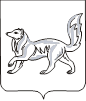 АДМИНИСТРАЦИЯ ТУРУХАНСКОГО РАЙОНАКРАСНОЯРСКОГО КРАЯП О С Т А Н О В Л Е Н И Е10.04.2024                                    с. Туруханск                                           № 236 - пО внесении изменений в постановление администрации Туруханского района от 21.03.2023 № 193-п «Об утверждении административного регламента предоставления муниципальной услуги «Выдача разрешения на строительство, внесение изменений в разрешение на строительство, в том числе в связи с необходимостью продления срока действия разрешения на строительство» на территории Туруханского района» В соответствии с Федеральным законом от 25.12.2023 № 627-ФЗ          «О внесении изменений в Градостроительный кодекс Российской Федерации и отдельные законодательные акты Российской Федерации», на основании статьи 51 Градостроительного кодекса Российской Федерации, руководствуясь статьями 47, 48 Устава Туруханского района, ПОСТАНОВЛЯЮ:Внести в приложение к постановлению администрации Туруханского района от 21.03.2023 № 193-п «Об утверждении административного регламента предоставления муниципальной услуги «Выдача разрешения на строительство, внесение изменений в разрешение на строительство, в том числе в связи с необходимостью продления срока действия разрешения на строительство» на территории Туруханского района» (далее – Регламент) следующие изменения: Подпункты «о» пунктов 2.9.1, 3.15, подпункт «н» пункта 3.87.1 Регламента изложить в следующей редакции: «о) копия договора о комплексном развитии территории в случае, если строительство, реконструкцию объектов капитального строительства планируется осуществлять в границах территории, в отношении которой принято решение о комплексном развитии территории, а в случае, если реализация решения о комплексном развитии территории осуществляется без заключения договора, - копия решения о комплексном развитии территории. При этом в случае строительства, реконструкции объектов капитального строительства в границах территории, подлежащей комплексному развитию, с привлечением средств бюджета бюджетной системы Российской Федерации предоставление копий таких договора о комплексном развитии территории и (или) решения не требуется;»;В подпунктах «ж» пунктов 2.22.1, 3.22, 3.23, в графе 2 строки 8 таблицы приложения 7 Регламента слова «юридическим лицом, определенным в соответствии с настоящим Кодексом Российской Федерацией или субъектом Российской Федерации) заменить словами «оператором комплексного развития территории)», после слов «комплексном развитии территории,» дополнить словами «или территории, в отношении которой заключен договор о комплексном развитии территории в соответствии со статьей 70 ГрК РФ.», слова «по инициативе органа местного самоуправления» исключить.Настоящее постановление подлежит опубликованию в общественно-политической газете Туруханского района «Маяк Севера» и размещению на официальном сайте Туруханского района в сети Интернет.Контроль за исполнением настоящего постановления возложить на заместителя Главы Туруханского района О.С. Вершинину.Постановление вступает в силу после его официального опубликования.Глава Туруханского района                                                          О.И. Шереметьев